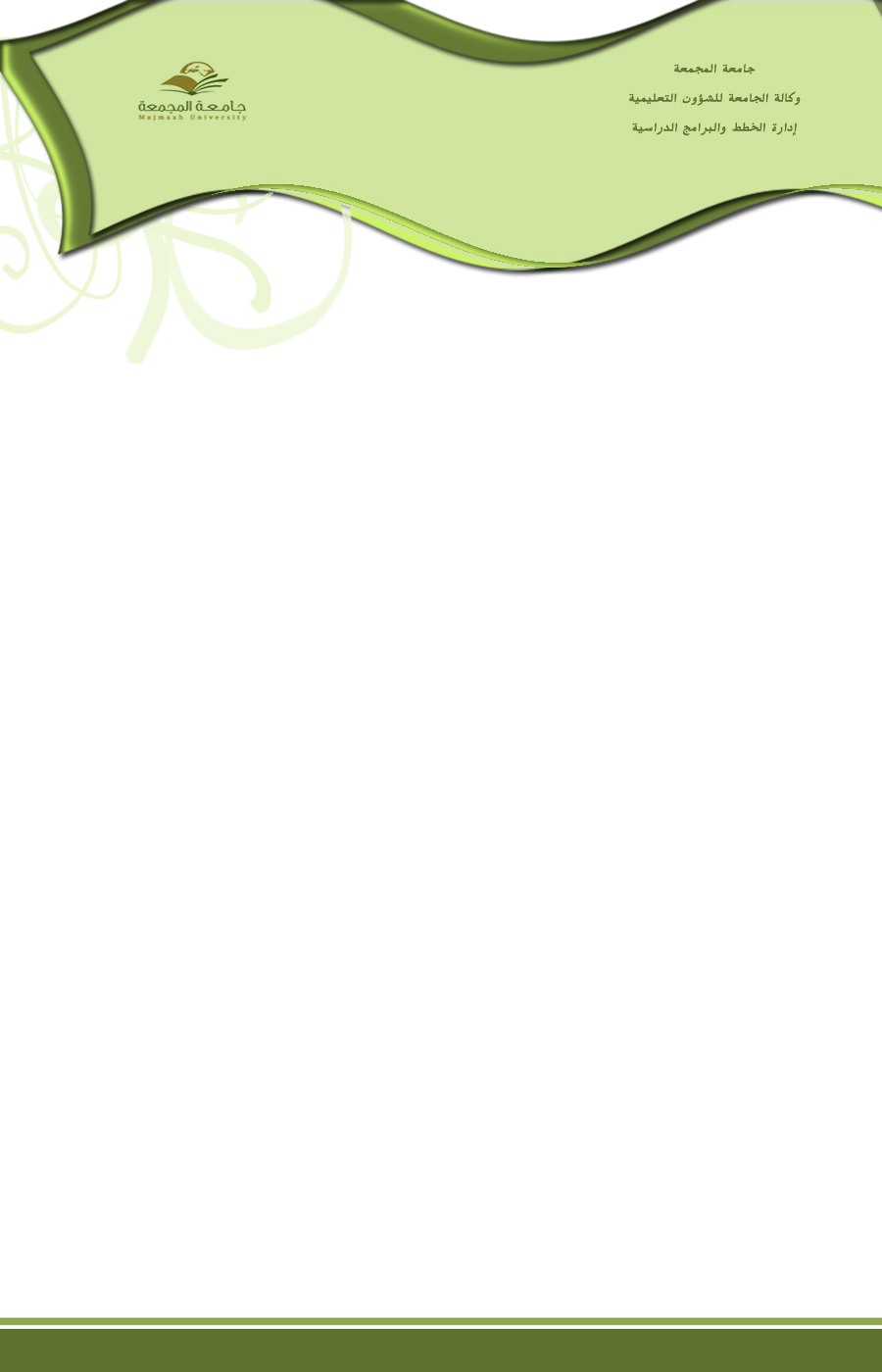 وصف المقرر :					      	Module Description          أهداف المقرر :					Module Aims                                 مخرجات التعليم: (الفهم والمعرفة والمهارات الذهنية والعملية)يفترض بالطالب بعد دراسته لهذه المقرر أن يكون قادرا على:محتوى المقرر : (تتم التعبئة باللغة المعتمدة في التدريس)الكتاب المقرر والمراجع المساندة: (تتم التعبئة بلغة الكتاب الذي يدرس)اسم المقرر:محاسبة متوسطة 2محاسبة متوسطة 2رقم المقرر:ACC 321  ACC 321  اسم ورقم المتطلب السابق:محاسبة متوسطة 1-  ACC 220محاسبة متوسطة 1-  ACC 220مستوى المقرر:برنامج المحاسبة – المستوى الخامسبرنامج المحاسبة – المستوى الخامسالساعات المعتمدة:3 ساعات3 ساعاتModule Title:Module ID:Prerequisite:Level:Credit Hours:يتطرق هذا المقرر الى أسس قياس وعرض والإفصاح عن الالتزامات قصيرة وطويلة الأجل بالإضافة مشاكل قياس وعرض حقوق الملكية والمشاكل المتعلقة بقياس الدخل والمشاكل المتعلقة بعرض المعلومات والافصاح عنها .1يهدف هذا المقرر إلى التعرف على المعالجة المحاسبة عن الالتزامات قصيرة الأجل والالتزامات طويلة الأجل.2يهدف هذا المقرر إلى التعرف على مشاكل قياس وعرض حقوق الملكية: رأس المال المساهم به الأرباح، المحتجزة، الأوراق المالية القابلة للتحويل، ربحية السهم العادي.3يهدف هذا المقرر إلى التعرف على بعض المشاكل المتعلقة بقياس الدخل: الاعتراف بالإيراد.4يهدف هذا المقرر إلى التعرف على التغييرات المحاسبية وتحليل الأخطاء.5يهدف هذا المقرر إلى التعرف على المعالجة المحاسبية لعقود الايجار طويلة الأجل.6يهدف هذا المقرر إلى التعرف على بعض المشاكل المتعلقة بعرض المعلومات والافصاح عنها لقائمة التدفق النقدي.1التعرف على المعالجة المحاسبة عن الالتزامات قصيرة الأجل والالتزامات طويلة الأجل.2التعرف على مشاكل قياس وعرض حقوق الملكية: رأس المال المساهم به الأرباح، المحتجزة، الأوراق المالية القابلة للتحويل، ربحية السهم العادي.3التعرف على بعض المشاكل المتعلقة بقياس الدخل: الاعتراف بالإيراد.4التعرف على التغييرات المحاسبية وتحليل الأخطاء.5التعرف على المعالجة المحاسبية لعقود الايجار طويلة الأجل.6التعرف على بعض المشاكل المتعلقة بعرض المعلومات والافصاح عنها لقائمة التدفق النقدي.قائمة الموضوعات(Subjects)عدد الأسابيع(Weeks)ساعات التدريس (Hours)المحاسبة عن الالتزامات:الالتزامات قصيرة الأجل13الالتزامات طويلة الأجل26مشاكل قياس وعرض حقوق الملكية: رأس المال المساهم به13الأرباح المحتجزة13الأوراق المالية القابلة للتحويل13ربحية السهم العادي13بعض المشاكل المتعلقة بقياس الدخل الاعتراف بالإيراد26التغييرات المحاسبية وتحليل الأخطاء26عقود الايجار طويلة الأجل26بعض المشاكل المتعلقة بعرض المعلومات والافصاح عنها قائمة التدفق النقدي26اسم الكتاب المقررTextbook titleالمحاسبة المتوسطة – الجزء الثانياسم المؤلف (رئيسي)Author's Nameد. إسماعيل جمعة و د. سامي راضياسم الناشرPublisherإصدارات الجمعية السعودية للمحاسبةسنة النشرPublishing Year1417 هـاسم المرجع (1)Reference (1)المحاسبة المتوسطةاسم المؤلفAuthor's Nameدونالد كيسو وجيري ويجانت، ترجمة د. كمال الدين سعيداسم الناشرPublisherدار المريخسنة النشرPublishing Year2005 م